Step 1Go to www.verizonwireless.com/discounts  under Check Your Eligibility type your @southern.edu email address and click “Check for Discounts”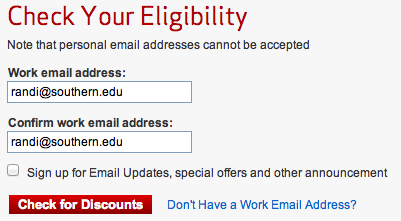 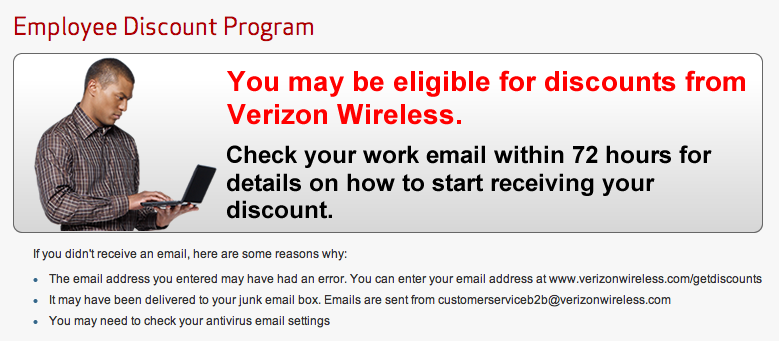 Step 2You will receive a confirmation email.  Please click on the “Register Your Line”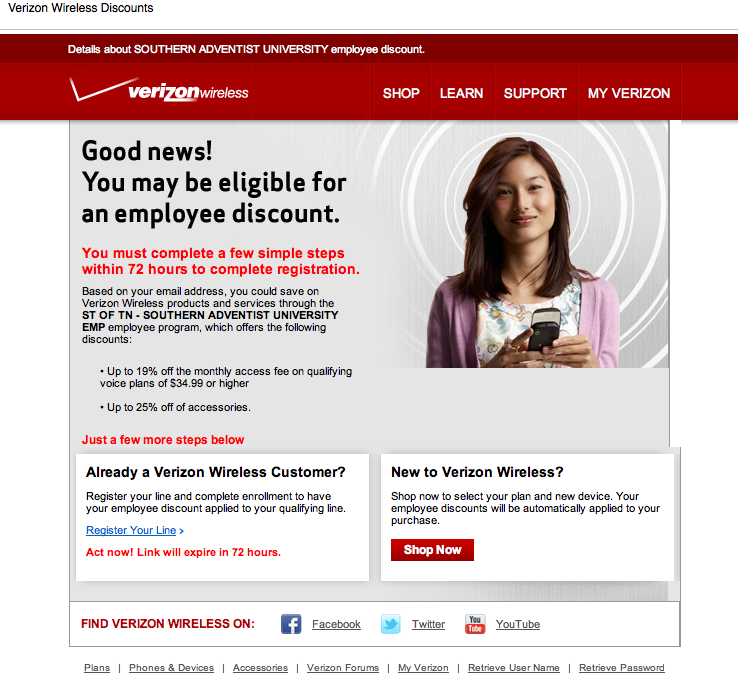 Step 3Fill in the information displayed on the screen then click “continue”.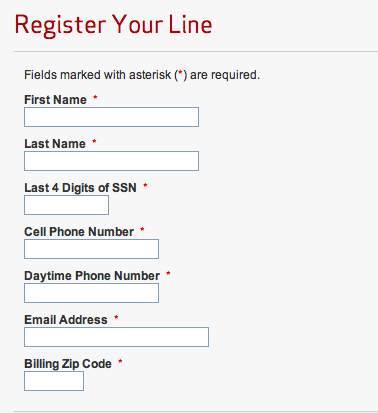 Step 4Review your registration and click “continue”.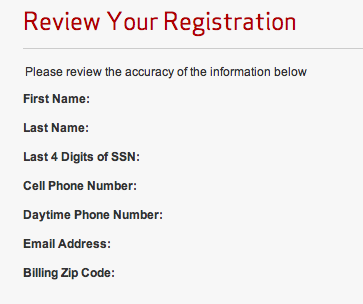 Step 5Review Terms and Conditions, check “ I accept” and click “continue”.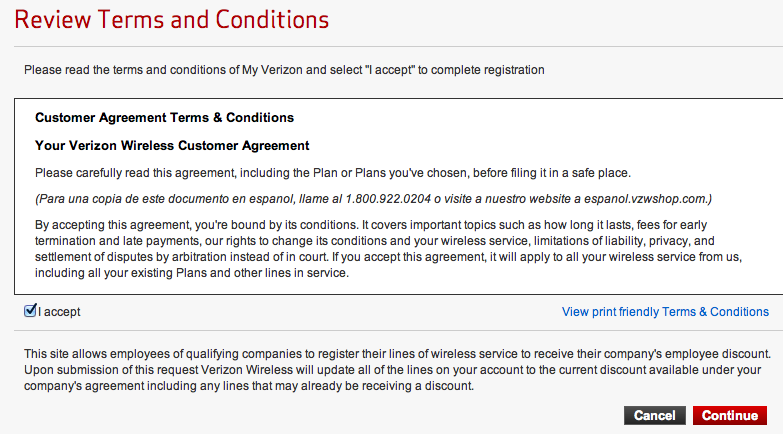 